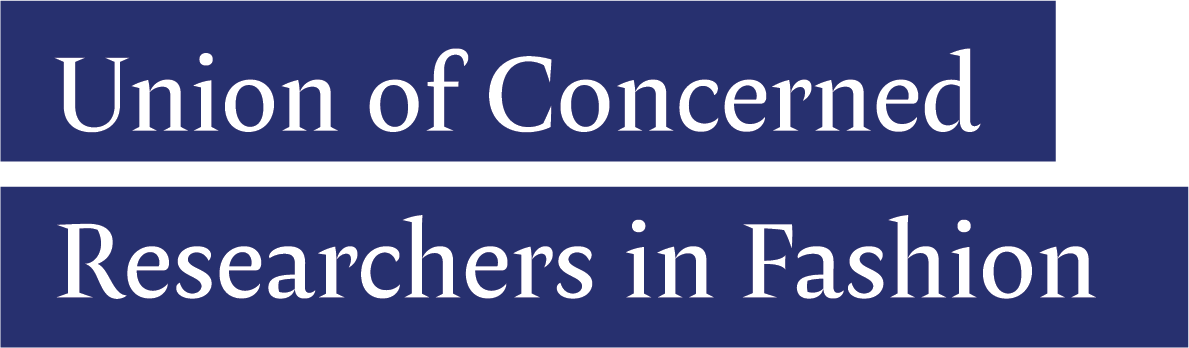 Worker-Centric Pricing Exercise ProcessApril 2023CollateGather information from clothing workers about essential weekly living expenses (working in local currency). (Suggested questions, “what do you need for food, rent, clothing, utilities, transport, lessons, medical expenses etc… each week?”)Gather information about the number of hours that clothing workers are available to work, over and above their usual family responsibilities. (Suggested question, “how many hours are you available to do paid work each week?”)Using both figures, calculate the required hourly rate to meet necessary expenses.Include this hourly rate as the line item ‘labor’ in garment price calculations.Calculate the sum of all costs (fabric, trims, labor, miscellaneous costs etc)Once completed, compare this figure to standard pricing methods commonly used in the garment industry. (see one example enclosed)ReflectExplore what this exercise reveals, reflect on the different logics behind decision making and what drives them.Explore design aesthetics which are able to carry the real cost.ActPost findings to UCRF Worker-centric pricing google doc.Apply this thinking to other areas / tools in the fashion industry, update the process above if needed and submit findings to the google doc.Look for similarities and variations across different pricing examples and across regions. Turn these into questions to be investigated.Develop new terms/language capturing the values inherent in this way of pricing.Join the AGM on June 23, 2023 to present the experience and write a blogpost for the UCRF website.UCRF board to post selected findings to UCRF social media.